P (purpose)  目標生活の豊かさ　QOLを自分の言葉で伝える“お好きにどうぞ”に対して、感性・直感で答えるWhat 何のワークを2泊3日　コミュニティ　サイハテ村の生活を体験(夕方にそれぞれ向かう。前泊→二日間ワーケーション)サイハテツアー&コーヒータイムティピでトーキングサークルゆうきさんに自分の本気の意見をぶつけよう！三日間で合計4時間近くのPに向けたワークショップHow どのような形で車で乗り合わせて向かう。ゲストハウスもしくは大広間に泊まるとにかく、郷に行っては郷に従え常識を捨てるやりたい人たちで企画して、改めて提案する。Where どこでコミュニティ　サイハテ村When 一月以降のどこでしたいのか1月7・8・9日Who 対象〜10名QOL をお金で解決できると考えている人常識を疑えない人参加費(個人)2500円✖️3泊→7500円交通費・食費+有料コンテンツテントサウナ・住民とBBQ 最高の宴+ワーケーション　2万円の折半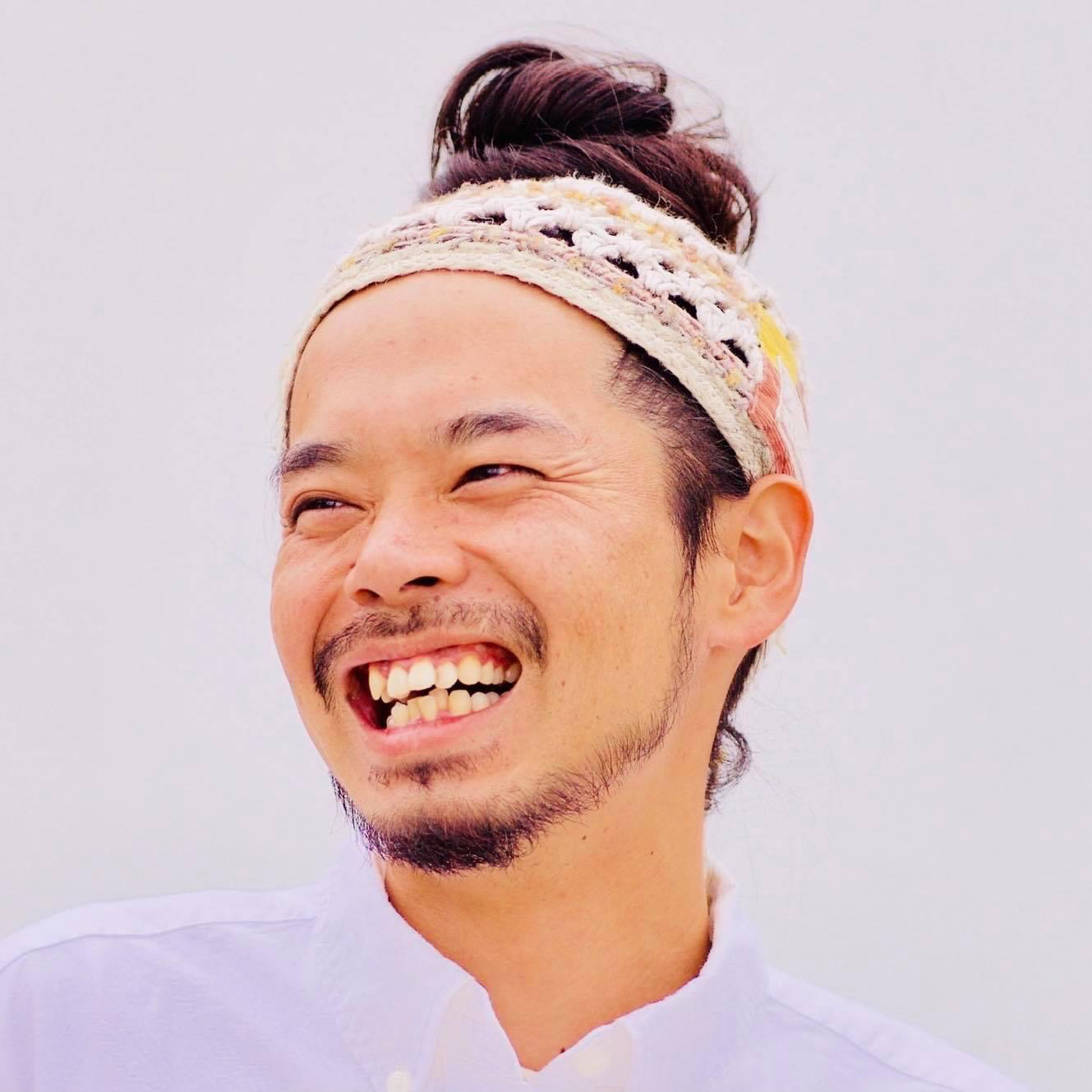 コミュニティ　サイハテ村コミュニティマネージャー坂井勇貴　さん